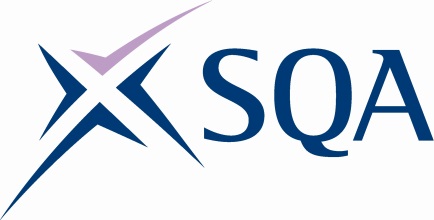 You must complete this section as accurately as possible and only enter N/A where this does not apply.Personal Development Plan (PDP) and Continuing Personal Development Record (CPDR)Personal DetailsName:Verification Group No.(s)covered in submission:Covering Session From / To:1 August 2022 – 30 June 2023Auditable RequirementsOccupational or Registrable QualificationsDate Obtained:Teaching QualificationsDate Obtained:Assessing Qualification(s)Date Obtained:Internal Verifier Qualification(s)Date Obtained:External Verifier Qualification(s)Date Obtained:Personal Development Plan (PDP) Planned OutcomeWhere do I want to be by the end of this period?   What do I want to be doing?   (This may be evolutionary or “more of the same”).Stage1What do I want/need to learn and why?Stage 2What will I do to achieve this?Stage 3What resources or support will I need?Stage 4Target dates for review and completionStage 5What will my success criteria be?  (How have I implemented my learning and what impact has this had at work/outside work)?Continuing Personal Development Record (CPDR) Standardisation CriteriaHNContribute to the effectiveness of the external verification process – Outcome 4 – Evidence Requirements – Standardisation ActivitySVQWork with others to ensure standardisation of assessment practice and outcomes – Performance Criteria (4) – Standardisation ActivityDateof ActivityWhat did you do that contributes to your CPD? (Include verification group, if applicable)What did you learn from this activity that relates to some aspect of your CPD?How would you implement this learning?Is there any further action?Insert the number of CPD hours completedSelect the check box for each role you undertook for this activity:Assessor/Lecturer                        Internal Verifier                         External Verifier                         Occupational   Select the check box for each role you undertook for this activity:Assessor/Lecturer                        Internal Verifier                         External Verifier                         Occupational   Select the check box for each role you undertook for this activity:Assessor/Lecturer                        Internal Verifier                         External Verifier                         Occupational   Select the check box for each role you undertook for this activity:Assessor/Lecturer                        Internal Verifier                         External Verifier                         Occupational   Select the check box for each role you undertook for this activity:Assessor/Lecturer                        Internal Verifier                         External Verifier                         Occupational   Select the check box for each role you undertook for this activity:Assessor/Lecturer                        Internal Verifier                         External Verifier                         Occupational   Dateof ActivityWhat did you do that contributes to your CPD? (Include verification group, if applicable)What did you learn from this activity that relates to some aspect of your CPD?How would you implement this learning?Is there any further action?Insert the number of CPD hours completedSelect the check box for each role you undertook for this activity:Assessor/Lecturer                         Internal Verifier                         External Verifier                         Occupational   Select the check box for each role you undertook for this activity:Assessor/Lecturer                         Internal Verifier                         External Verifier                         Occupational   Select the check box for each role you undertook for this activity:Assessor/Lecturer                         Internal Verifier                         External Verifier                         Occupational   Select the check box for each role you undertook for this activity:Assessor/Lecturer                         Internal Verifier                         External Verifier                         Occupational   Select the check box for each role you undertook for this activity:Assessor/Lecturer                         Internal Verifier                         External Verifier                         Occupational   Select the check box for each role you undertook for this activity:Assessor/Lecturer                         Internal Verifier                         External Verifier                         Occupational   Continuing Personal Development Record (CPDR)Standardisation CriteriaHNContribute to the effectiveness of the external verification process – Outcome 4 – Evidence Requirements – Standardisation ActivitySVQWork with others to ensure standardisation of assessment practice and outcomes – Performance Criteria (4) – Standardisation ActivityDateof ActivityWhat did you do that contributes to your CPD? (Include verification group, if applicable)What did you learn from this activity that relates to some aspect of your CPD?How would you implement this learning?Is there any further action?Insert the number of CPD hours completedSelect the check box for each role you undertook for this activity:Assessor/Lecturer                         Internal Verifier                         External Verifier                         Occupational   Select the check box for each role you undertook for this activity:Assessor/Lecturer                         Internal Verifier                         External Verifier                         Occupational   Select the check box for each role you undertook for this activity:Assessor/Lecturer                         Internal Verifier                         External Verifier                         Occupational   Select the check box for each role you undertook for this activity:Assessor/Lecturer                         Internal Verifier                         External Verifier                         Occupational   Select the check box for each role you undertook for this activity:Assessor/Lecturer                         Internal Verifier                         External Verifier                         Occupational   Select the check box for each role you undertook for this activity:Assessor/Lecturer                         Internal Verifier                         External Verifier                         Occupational   Dateof ActivityWhat did you do that contributes to your CPD? (Include verification group, if applicable)What did you learn from this activity that relates to some aspect of your CPD?How would you implement this learning?Is there any further action?Insert the number of CPD hours completedSelect the check box for each role you undertook for this activity:Assessor/Lecturer                         Internal Verifier                         External Verifier                         Occupational   Select the check box for each role you undertook for this activity:Assessor/Lecturer                         Internal Verifier                         External Verifier                         Occupational   Select the check box for each role you undertook for this activity:Assessor/Lecturer                         Internal Verifier                         External Verifier                         Occupational   Select the check box for each role you undertook for this activity:Assessor/Lecturer                         Internal Verifier                         External Verifier                         Occupational   Select the check box for each role you undertook for this activity:Assessor/Lecturer                         Internal Verifier                         External Verifier                         Occupational   Select the check box for each role you undertook for this activity:Assessor/Lecturer                         Internal Verifier                         External Verifier                         Occupational   DeclarationAssessment Strategy Requirement – Assessors/Lecturers with a vocational qualification remitPlease select the check box to confirm that you meet the occupational requirements of the Assessment Strategy for your area of expertise in any one academic session (if applicable).Assessment Strategy Requirement – Internal Verifiers with a vocational qualification remitPlease select the check box to confirm that you meet the occupational requirements of the Assessment Strategy for your area of expertise in any one academic session (if applicable).Assessment Strategy Requirement – External Verifiers with a vocational qualification remitPlease select the check box to confirm that you meet the occupational requirements of the Assessment Strategy for your area of expertise in any one academic session (if applicable).External Verifier Signature:Date:Senior External Verifier Signature:Date: